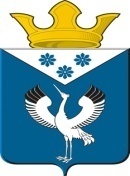 Российская ФедерацияСвердловская областьДума муниципального образования Баженовское сельское поселение44-е заседание 4-го созываРЕШЕНИЕОт  30.03 .2021 г.                                                                                                       №176                              с.БаженовскоеО признании не действующим  решения Думы Баженовского сельского поселения  от 28 мая 2012 года № 28 «Об утверждении Генерального плана  муниципального образования Баженовское сельское поселение Байкаловского района Свердловской области  применительно к территории деревни  Палецкова» в части 	На основании Решения Свердловского областного суда  от 21.12.2020 года,   руководствуясь статьей 42 Устава  Баженовского сельского поселения, Дума Баженовского сельского поселения РЕШИЛА:1.  Признать не действующим решение Думы Баженовского сельского поселения  от 28 мая 2012 года № 28 «Об утверждении Генерального плана  муниципального образования Баженовское сельское поселение Байкаловского района Свердловской области  применительно к территории деревни  Палецкова» в части включения в границы населённого пункта лесных участков, расположенных на землях Государственного лесного фонда, а именно: Байкаловское лесничество урочище колхоз Нива Байкаловское участковое лесничество: квартал 6 выделы 13-16, 28-37.	2.  Настоящее решение опубликовать (обнародовать) в газете «Вести Баженовского сельского поселения» и на официальном сайте Баженовского сельского поселения: www. bajenovskoe.ru .Председатель Думы  Баженовского сельского  поселения  ______________________/  М.Г.Белоногова«30» марта 2021 г.Глава  Баженовского сельского поселения  ___________________________________/  С.М.Спирин«30» марта 2021 г.